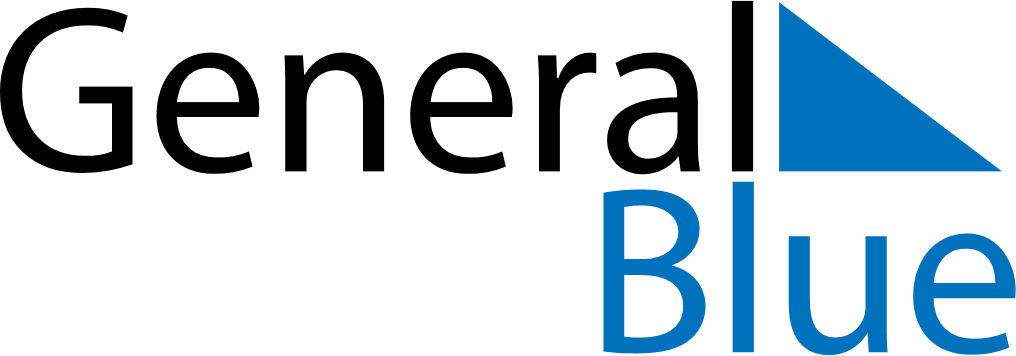 January 2027January 2027January 2027January 2027January 2027January 2027South SudanSouth SudanSouth SudanSouth SudanSouth SudanSouth SudanMondayTuesdayWednesdayThursdayFridaySaturdaySunday123New Year’s Day45678910Peace Agreement Day111213141516171819202122232425262728293031NOTES